ΘΕΜΑ: «Πρόσκληση εκδήλωσης ενδιαφέροντος ταξιδιωτικών γραφείων για την         πραγματοποίηση  4/ήμερης εκδρομής του 1ΟΥ Γυμνασίου Νέου Ψυχικού στη Φλωρεντία».Καλούνται τα ταξιδιωτικά γραφεία που επιθυμούν να εκδηλώσουν ενδιαφέρον σχετικά με τη συγκεκριμένη εκδρομή που θα πραγματοποιήσει το Σχολείο μας, να υποβάλουν τις οικονομικές προσφορές τους σύμφωνα με τις παρακάτω προδιαγραφές.  Ο διαγωνισμός δεν είναι απαραίτητα μειοδοτικός και θα συνεκτιμηθούν εκτός από την τιμή και τα ποιοτικά χαρακτηριστικά των προσφορών. Επισημαίνεται ότι η προσφορά κατατίθεται κλειστή το αργότερο μέχρι και την ημέρα και ώρα που έχει οριστεί παρακάτω στο 1Ο Γυμνάσιο Νέου Ψυχικού. • Με κάθε προσφορά να κατατίθεται από το ταξιδιωτικό γραφείο απαραιτήτως και Υπεύθυνη Δήλωση, ότι διαθέτει ειδικό σήμα λειτουργίας, το οποίο βρίσκεται σε ισχύ.• Οι προσφορές πρέπει να κατατίθενται   κ λ ε ι σ τ έ ς   στο σχολείο: α) Κλειστές σε έντυπη μορφή στο σχολείο (όχι με email ή fax)  ήβ) Κλειστές σε έντυπη μορφή ή με e-mail (κλειστές, με κωδικό) στο σχολείο                                                                                                 Ο Διευθυντής του σχολείου								       Μιχαήλ Κατσιμπάρδης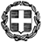 ΕΛΛΗΝΙΚΗ ΔΗΜΟΚΡΑΤΙΑΥΠΟΥΡΓΕΙΟ  ΠΑΙΔΕΙΑΣ ΚΑΙ ΘΡΗΣΚΕΥΜΑΤΩΝ- - - - -ΠΕΡΙΦΕΡΕΙΑΚΗ Δ/ΝΣΗ Π.Ε. ΚΑΙ Δ.Ε. ΑΤΤΙΚΗΣΔΙΕΥΘΥΝΣΗ ΔΕΥΤΕΡΟΒΑΘΜΙΑΣ ΕΚΠΑΙΔΕΥΣΗΣΒ΄ ΑΘΗΝΑΣ 1Ο ΓΥΜΝΑΣΙΟ ΝΕΟΥ ΨΥΧΙΚΟΥΗμερομηνία 7/10/2022Αρ. Πρ.: 133ΠΡΟΣ:  Τουριστικά Γραφεία(μέσω ιστοσελίδας Δ.Δ.Ε. Β΄ Αθήνας)1.ΣΧΟΛΕΙΟ:1Ο ΓΥΜΝΑΣΙΟ ΝΕΟΥ ΨΥΧΙΚΟΥ2.ΠΡΟΟΡΙΣΜΟΣ:ΗΜΕΡΟΜΗΝΙΑ ΑΝΑΧΩΡΗΣΗΣ ΚΑΙ ΕΠΙΣΤΡΟΦΗΣ:ΦΛΩΡΕΝΤΙΑ (Συμμετοχή στο 2ο Διεθνές Μαθητικό Συνέδριο στη Φλωρεντία - ΜΑΡΤΙΟΣ 2023)  ΔΙΑΣΤΗΜΑ ΔΙΕΞΑΓΩΓΗΣ ΕΚΔΡΟΜΗΣ: 15 έως 20/3 (για 4 ΗΜΕΡΕΣ & 3 ΔΙΑΝ/ΣΕΙΣ)  3.ΠΡΟΒΛΕΠΟΜΕΝΟΣ ΑΡΙΘΜΟΣ ΣΥΜΜΕΤΕΧΟΝΤΩΝ:( μαθητές / καθηγητές )47 μαθητές & 4 καθηγητές 4.ΜΕΤΑΦΟΡΙΚΟ ΜΕΣΟ - ΠΡΟΣΘΕΤΕΣ ΠΡΟΔΙΑΓΡΑΦΕΣ:ΑΕΡΟΠΟΡΙΚΑ ΕΙΣΙΤΗΡΙΑ ΜΕ ΑΠΕΥΘΕΙΑΣ ΠΤΗΣΕΙΣ ΠΡΟΣ & ΑΠΟ  ΡΩΜΗ ή ΜΙΛΑΝΟ                                  (ΑΠΟΚΛΕΙΟΝΤΑΙ ΟΙ ΕΤΑΙΡΕΙΕΣ ΧΑΜΗΛΟΥ ΚΟΣΤΟΥΣ)ΥΠΟΧΡΕΩΤΙΚΑ ΠΡΩΙΝΗ ΑΝΑΧΩΡΗΣΗ & ΑΠΟΓΕΥΜΑΤΙΝΗ ή ΒΡΑΔΥΝΗ ΕΠΙΣΤΡΟΦΗ. ΑΠΑΡΑΙΤΗΤΗ Η ΕΠΙΒΕΒΑΙΩΣΗ ΤΩΝ ΑΕΡΟΠΟΡΙΚΩΝ ΘΕΣΕΩΝ ΜΕ E-MAIL.5.ΚΑΤΗΓΟΡΙΑ ΚΑΤΑΛΥΜΑΤΟΣ - ΠΡΟΣΘΕΤΕΣ ΠΡΟΔΙΑΓΡΑΦΕΣ:( τρίκλινα / τετράκλινα  & μονόκλινα οι καθηγητές ) 4* ΑΣΤΕΡΩΝ στην Φλωρεντία ή στην περιφέρεια της. (3 ΔΙΑΝ/ΣΕΙΣ) ΜΕ ΠΡΩΙΝΟ ΣΕ ΜΠΟΥΦΕ.  6.ΛΟΙΠΕΣ ΥΠΗΡΕΣΙΕΣ ( πρόγραμμα, παρακολούθηση εκδηλώσεων, επίσκεψη χώρων, γεύματα κτλ. )- ΛΕΩΦΟΡΕΙΟ ΓΙΑ ΤΙΣ ΜΕΤΑΚΙΝΗΣΕΙΣ:                  Α) AΠΟ/ΠΡΟΣ ΤΟ ΣΧΟΛΕΙΟ ΓΙΑ το ΕΛ. ΒΕΝΙΖΕΛΟΣ, Β) ΑΠΟ/ΠΡΟΣ ΤΟ ΞΕΝΟΔΟΧΕΙΟ ΓΙΑ ΤΟ ΑΕΡΟΔΡΟΜΙΟ ΣΤΗΝ ΙΤΑΛΙΑ, Γ) ΟΙ ΜΕΤΑΚΙΝΗΣΕΙΣ ΑΠΟ ΚΑΙ ΠΡΟΣ τον χώρο του ΣΥΝΕΔΡΙΟΥ, Δ) ΕΚΔΡΟΜΗ – ΠΕΡΙΗΓΗΣΗ – ΞΕΝΑΓΗΣΗ ΣΤΗΝ ΦΛΩΡΕΝΤΙΑ.Ε) Τοπικός αντιπρόσωπος στην Φλωρεντία7.ΕΜΠΕΙΡΟΣ ΣΥΝΟΔΟΣ ΚΑΘ’ΟΛΗ ΤΗ ΔΙΑΡΚΕΙΑ ΤΗΣ ΕΚΔΡΟΜΗΣΝΑΙ8.ΥΠΟΧΡΕΩΤΙΚΗ ΑΣΦΑΛΙΣΗ ΕΥΘΥΝΗΣ ΔΙΟΡΓΑΝΩΤΗ &ΠΡΟΣΘΕΤΗ ΠΡΟΑΙΡΕΤΙΚΗ ΑΣΦΑΛΙΣΗ ΚΑΛΥΨΗΣ ΕΞΟΔΩΝ ΣΕ ΠΕΡΙΠΤΩΣΗ ΑΤΥΧΗΜΑΤΟΣ  Ή ΑΣΘΕΝΕΙΑΣ:ΝΑΙ10.ΤΕΛΙΚΗ ΣΥΝΟΛΙΚΗ ΤΙΜΗ ΤΑΞΙΔΙΟΥ ( ΜΕ ΦΠΑ ) &  ΕΠΙΒΑΡΥΝΣΗ ΑΝΑ ΜΑΘΗΤΗ ( ΜΕ ΦΠΑ )                                    ΝΑΙ12.ΚΑΤΑΛΗΚΤΙΚΗ ΗΜ/ΝΙΑ, ΩΡΑ ΚΑΙ ΤΟΠΟΣ ΥΠΟΒΟΛΗΣ ΠΡΟΣΦΟΡΑΣ:Πέμπτη  13 ΟΚΤΩΒΡΙΟΥ 2022 έως και τις 12:00 π.μ. στο γραφείο Δ/ντή του 1ο Γυμνασίου Ν. Ψυχικού13.ΗΜΕΡΟΜΗΝΙΑ ΚΑΙ ΩΡΑ ΑΝΟΙΓΜΑΤΟΣ ΠΡΟΣΦΟΡΩΝ: Πέμπτη 13  ΟΚΤΩΒΡΙΟΥ 2022, 12:30 μ.μ.